Home Learning for Year 2Below is the expected home learning weekly timetable for your child. Please check the year group page for additional resources/website links. If you have any questions please contact the class teacher on ‘Class Dojo’.Week commencing: Monday 13th JulyMaths Lessons- Monday-Friday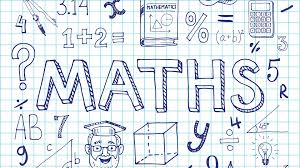 Please click on the links below that will take you straight to the activities on White Rose Home Learning. For each lesson there is aVideoActivityAnswer SheetHOW TO USE THE LESSONSJust follow these four easy steps…Click on the set of lessons for your child’s year group.Watch the video (either on your own or with your child).Find a calm space where your child can work for about 20-30 minutes.Use the video guidance to support your child as they work through a lesson.JOIN IN THE DAILY MATHS!English Lessons- Monday- Friday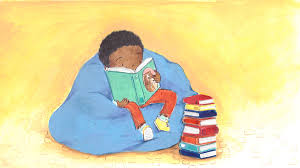 St Ignatius Home Learning Weekly TimetableSt Ignatius Home Learning Weekly TimetableSt Ignatius Home Learning Weekly TimetableSt Ignatius Home Learning Weekly TimetableAllocated timeResource/ActivityResource/ActivityAccessDaily Reading- 30 minsIndividual reading booksRead ‘The runaway iceberg’ story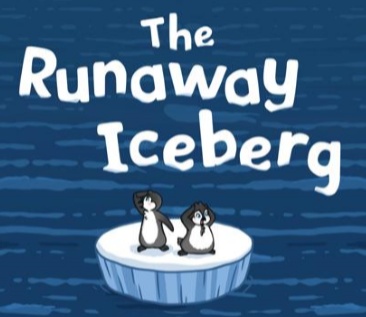 Individual reading booksRead ‘The runaway iceberg’ storyAccess the story under ‘additional resources week 14’ on our year 2 page:https://stignatiuscatholicprimary.co.uk/key-information/online-learning/year-2-home-learningDaily Spelling/PhonicsPractice these common exception words. If you feel like you can spell and use the year 2 words in your writing then you can move on to year 3 words.Practice these common exception words. If you feel like you can spell and use the year 2 words in your writing then you can move on to year 3 words.Practise writing these words and then use the correct spelling of the word in a sentence. For example: The busy teacher rode a bicycle quickly to school. Daily Spelling/PhonicsYear 2 common exception words: FatherClassGrassPassPlantPathBathHourMoveproveYear 3/4 common exception words:OppositeOrdinaryParticularPeculiarPerhapsPopularPositionPossessPossiblePotatoesPractise writing these words and then use the correct spelling of the word in a sentence. For example: The busy teacher rode a bicycle quickly to school. Daily Times TablesContinue to learn the 2, 5 and 10 multiplication tables. Write them down for example, 1 x 2 = 2. Then ask someone to test you on them out of order. Continue to learn the 2, 5 and 10 multiplication tables. Write them down for example, 1 x 2 = 2. Then ask someone to test you on them out of order. Try this topmarks games. Select multiplication then you can choose the times table you want to work on:https://www.topmarks.co.uk/maths-games/mental-maths-trainDaily Sumdog- 30 minsCount within 100Compare and order numbers within 100Place value within 100Challenges have been set up on Sumdog.Maths – Problem of the WeekCount within 100Compare and order numbers within 100Place value within 100Challenges have been set up on Sumdog.Maths – Problem of the Weekhttps://www.sumdog.com/user/sign_inUsername and password included in home learning packSee Maths challenge on the year group page.Twice Weekly GrammarPutting words in the correct alphabetical order:Practising spelling and writing questions:Putting words in the correct alphabetical order:Practising spelling and writing questions:https://www.bbc.co.uk/bitesize/articles/zsv6wnb https://www.bbc.co.uk/bitesize/articles/zg2cf82Maths- DailyWhite Rose- Maths Telling time to 5 minutesHours and daysFind durations of timeCompare durations of timeWhite Rose- Maths Telling time to 5 minutesHours and daysFind durations of timeCompare durations of timeSee next page on daily maths lessons on White Rose page:https://whiterosemaths.com/homelearning/year-2/English- DailyThis is our last week of school! I know you aren’t in school but our summer holidays are starting from next week.I am truly upset that we cannot enjoy our last week together but we can share our memories through Dojo!This is our last week of school! I know you aren’t in school but our summer holidays are starting from next week.I am truly upset that we cannot enjoy our last week together but we can share our memories through Dojo!See daily lesson below!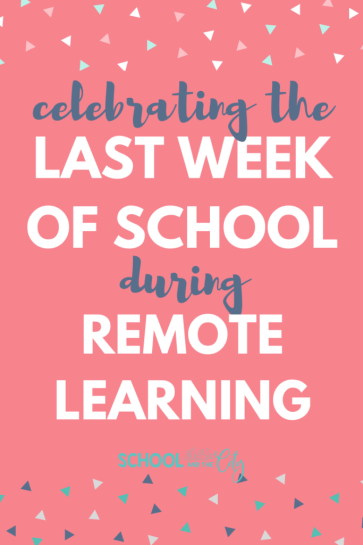 TopicHave a look at the images below:Write about the differences and similarities of both pictures. Think about your 5 senses:What can you see?What can you hear?What can you smell?What can you taste? Think about the foods you would be eatingWhat would you feel?Have a look at the images below:Write about the differences and similarities of both pictures. Think about your 5 senses:What can you see?What can you hear?What can you smell?What can you taste? Think about the foods you would be eatingWhat would you feel?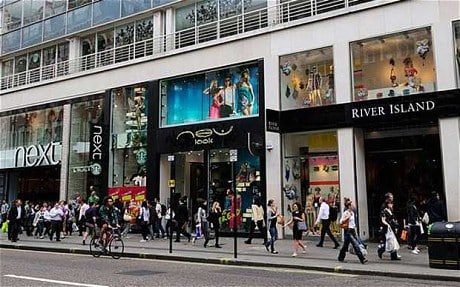 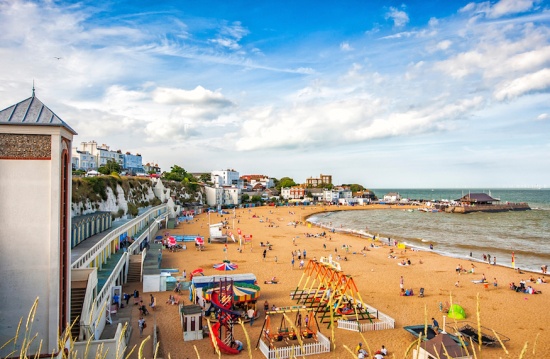 Monday – 13.7.20Lesson1 – Telling time to 5 minutesChallenge- See Problem of the Week Find Monday’s activity sheets and answers on the school website:https://stignatiuscatholicprimary.co.uk/key-information/online-learning/year-2-home-learningTuesday – 14.7.20Lesson2 – Hours and daysChallenge- See Problem of the WeekFind Tuesday’s activity sheets and answers on the school website:https://stignatiuscatholicprimary.co.uk/key-information/online-learning/year-2-home-learningWednesday – 15.7.20Lesson3 – Find durations of timeChallenge- See Problem of the WeekFind Wednesday’s activity sheets and answers on the school website:https://stignatiuscatholicprimary.co.uk/key-information/online-learning/year-2-home-learningThursday – 16.7.20Lesson4 – Compare durations of timeChallenge- See Problem of the WeekFind Thursday’s activity sheets and answers on the school website:https://stignatiuscatholicprimary.co.uk/key-information/online-learning/year-2-home-learningFriday  – 17.7.20BBC Bitesize challengesFollow the link for Friday challenges:https://www.bbc.co.uk/bitesize/articles/z8ppqfrMondayThink about your favourite part of your classroom. Draw it and write about why it is your favourite. 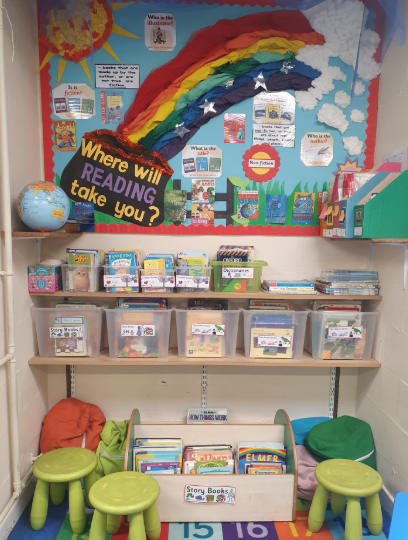 TuesdayWrite about your favourite memory of this year in year 2. It could be an activity we did altogether, a trip, a favourite lesson, a favourite experiment. You can also draw a lovely picture.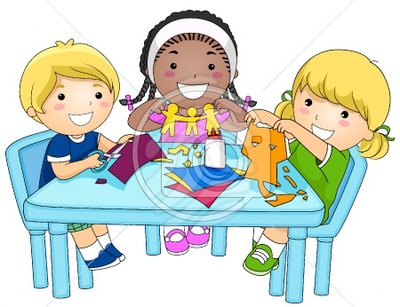 Write about:Who you were withWhere you wereWhat was the activityWhy did we do the activityWhy did you enjoy it so muchWednesdayComplete your A to Z of the year! Write something you have learnt for each letter of the alphabet. Think about all our topics that we learnt about throughout the year. For example:A – adverbsSee picture below: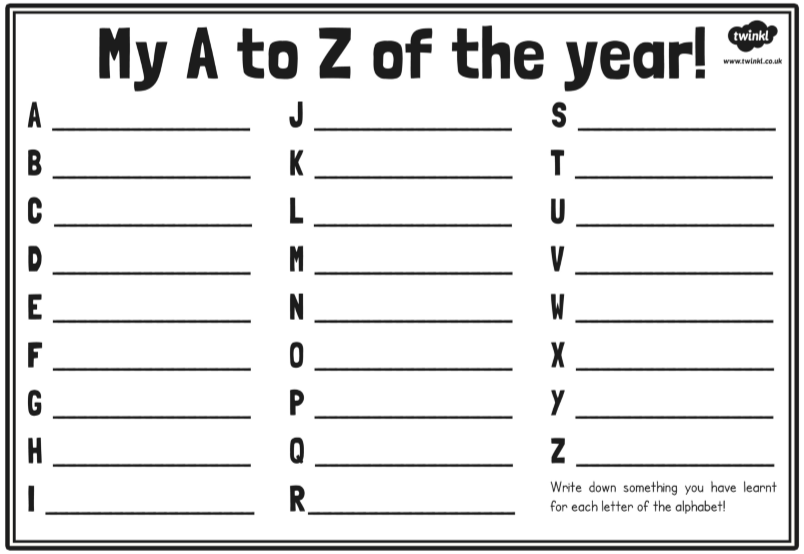 ThursdayWhat are you looking forward to in September when you come back? Make a list about what you are excited about. You can use bullet points. For example:I am very excited to go to Anne Line building.I can’t wait to meet my new teacher.When you finish, write an ‘about me’ for your new teacher. You could use this format: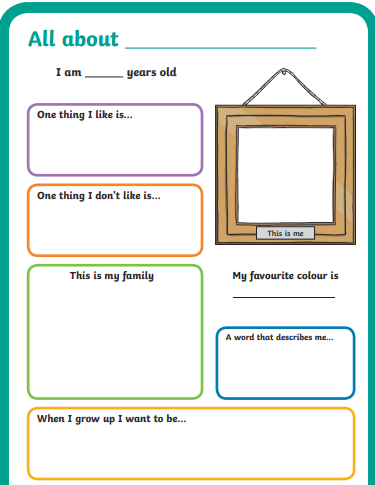 FridayWe haven’t been able to say goodbye in our class. So I will be writing a letter to you all to say thank you and wishing you all the best in year 3! Your task is to write a thank you letter to your teacher. You can choose to write anything you like. You can use the template: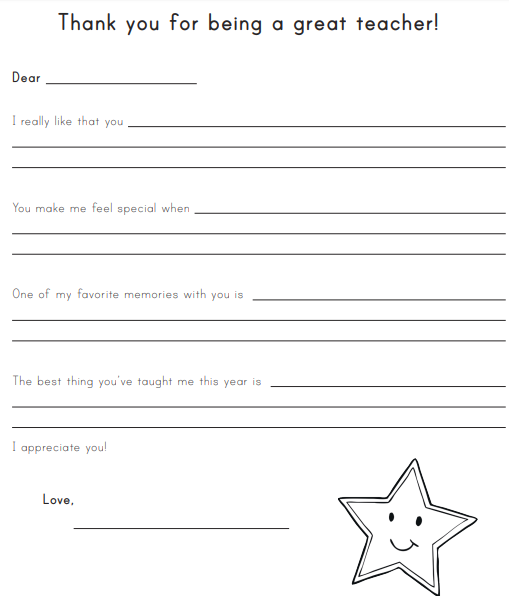 